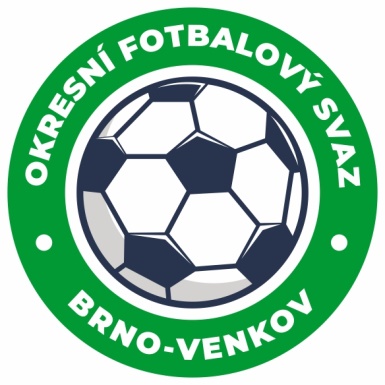 NOMINAČNÍ LISTINAžákovských výběrů OFS Brno – venkovAkce:                              Finálový turnaj výběrů OFSMísto konání:         Fotbalový areál TJ Baník Šardice       Místo, datum a čas srazu: 13.4.2023 Vídeňská 9,Brno 8:00,autobus odjezd 8:15, 				případně sportovní areál Šardice 9:30.Ukončení akce: 13.4.2023 Brno,Vídešká  16:30                            Nominační listina hráčů U13Busios Spiros                                             	RAFKKonečný Matěj                                           	RAFKGrossmann Adam                                      	RAFKNovotný Lukáš                                           	RAFKKrňávek Matyáš                                         	RAFKMysliveček Jakub                                       	RosiceJelínek Sebastian                                       	RosiceVysloužil Václav                                         	RosiceOšmera Ondřej                                          	IvančiceJelínek Jakub                                             	IvančiceBaumgartner Tobiáš                                   	IvančiceRyška Jakub                                               	IvančiceVrba Vojtěch                                               	KahanProkeš David                                              	KahanČanky Jiří                                                   	OchozŠnajdr David                                              	OchozZa účast hráčů na srazu odpovídají mateřské oddíly.V případě neomluvené neúčasti nominovaných hráčů se klub vystavuje postihu dle článku 17 bod 3 RFS !Nominovaní hráči si sebou vezmou obuv na přírodní i umělou trávu a věci osobní hygieny!!!Omluvy telefonicky na číslo: 702 164 364 – Petr SoustružníkOmluvy písemně na email: soustruznik.gtmofs@post.czV Brně : 3.4.2023                      Petr Soustružník                                                             Jan Zycháčekpředseda KM OFS Brno - venkov		         	         předseda VV OFS Brno - venkovZa správnost:		      Libor Charvát                                  sekretář OFS Brno - venkov		